California Department of EducationExpanded Learning Division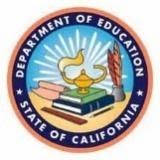 Advisory Committee on Before and After School ProgramsApril 20, 2021—9:30 a.m. to NoonMembers Present:Sandy McBrayer—ChairLuis SantanaAlvaro CortesTony BrownBeth ChatonEric GurnaMembers AbsentAna CamposOthers PresentMichael Funk, California Department of Education (CDE), Expanded Learning Division (EXLD) DirectorJoshua Brady, CDE, EXLD AdministratorFred Buggs, CDE, EXLD ConsultantJeff Davis, California Afterschool Network (CAN), DirectorJennifer CisnerosCommencementThe meeting was called to order at 9:30 a.m.Member UpdatesSandy welcomed everyone and the members shared updates in their professional and personal life as they managed during the Coronavirus Disease 2019. Review of Meeting MaterialsThe meeting materials were reviewed by members.Approval of MinutesSandy asked for a motion to accept the minutes. Beth made a motion to accept the minutes and Luis seconded the motion. All members were in favor of accepting the January 19th Before and After School Advisory Committee minutes.Legislative Update: Sandra and MichaelAssembly Bill (AB) 1112 was re-referred to the Committee on Appropriations. This bill proposes to repeal the minimum and maximum grant amounts for the After School Education and Safety (ASES) and the 21st Century Community Learning Centers (CCLC). This would allow the CDE to have the authority to engage in a process to establish the per pupil daily rate with stakeholder engagement and input.Expanded Learning Division Staff ReportASES Universal and Frontier: everything has been screened. Waiting for the ASES Renewal screening to finish so we know the amount of funds available.ASES Renewal: still in process of screening21st CCLC: Request for Applications approved by Legal; next stop Branch; going back to old priorities as there is an issue with our education code conflicting with the Every Student Succeeds Act. Provided overview of major changes.Grants will be extended for 2020–21 grants to December 31, 2021.Continued Flexibility Update: The CDE recently met with the Department of Finance to discuss continued flexibility. Will be negotiated with May Revision and after. The EXLD will try to at least suspend grant reductions for another year.Al—commented on the importance of the flexibility in the past year. Mindset has completely changed. During the Summer they will do instruction in the morning with the afternoons focusing on a lot of enrichment and social emotional learning. During the fall they will be redesigning their after school programs. Be more resourceful and different (expanded day program).Beth—rural programs have appreciated the flexibility. Allowed programs to be creative with their staffing. Want to be able to move funds from site to site.Eric—wanted to expand on Al’s comment regarding the importance of professional development. Still a lot of work to do with professional development and staff time. Biggest cost of professional development is staff time. Hoping there can be a structure that invests in organizations and staff. AB 86 Expanded Learning Opportunities (ELO) Grant (total = $6.6 billion): $4.6 billion to ELO, $2 billion to in-person grants). Primary purpose is to provide additional resources to our most vulnerable populations/students.EXLD is leading this work within the CDE with no additional staff to implement. Provide technical resources, clarity with the language, and aspirational guidance. May 5, 2021: Joint event by the CDE, California After School Network (CAN), California Collaborative for Educational Excellence with 50 plus workshops (9 a.m. to 3 p.m.). CDE website has the local educational agencies’ allocation. https://www.cde.ca.gov/ls/he/hn/covidreliefgrants.asp.California Afterschool Network Presentation—Jeff DavisJeff Davis shared three documents with the committee with a focus on the Whole Child Health and Wellness initiative adopted by the CAN:A Statement of Strategic Direction Toward Whole Child Health and WellnessA Whole Child Health and Wellness Call to ActionSave the Date: A Whole Child Approach to the AB 86 ELO GrantEmerging IssuesLuis—would like to see the Committee discuss the role of Expanded Learning to help students with learning loss. Sandy—mentioned that one of the purposes of AB 86 and similarly as Los Angeles is redesigning Los Angeles Unified School District’s program. Both are focused on supporting learning loss and supporting students in a variety of ways. Michael—also discussed the intent of AB 86. He acknowledged that we know the strength of Expanded Learning is anchoring ourselves in the Youth Development movement. Creating the conditions to where students and families can thrive. Next Meeting DateThe next meeting will be held on August 24, 2021.AdjournmentThe meeting was adjourned at 11:28 a.m. by Sandra McBrayer. 